Materiały nie spełniające poniższych wymogów redakcyjnych mogą nie zostać przyjęte do druku, nawet jeśli spełniają warunki poprawności merytorycznej.Tytuł/stopień naukowy, Imię i Nazwisko AutoraNazwa Uczelni//InstytucjiJednostka organizacyjna UczelniNr ORCID: 0000-0000-0000-0000Tytuł w języku polskim(czcionka Times New Roman14, pogrubiona)Streszczenie(czcionka Times New Roman12;(do 250 wyrazów)Tekst tekstteksttekstteksttekstteksttekstteksttekstteksttekstteksttekstteksttekstteksttekstteksttekstteksttekstteksttekstteksttekstteksttekstteksttekstteksttekstteksttekstteksttekst.Słowa kluczowe: (czcionkaTimes New Roman 12, 4-6 słów kluczowych)słowo, słowo, słowo, słowo, słowoTytuł w języku angielskim (czcionka Times New Roman 14, pogrubiona)Abstract(czcionka Times New Roman12; pogrubiona)(do 250 wyrazów)Tekst teksttekstteksttekstteksttekstteksttekstteksttekstteksttekstteksttekstteksttekstteksttekstteksttekstteksttekstteksttekstteksttekstteksttekst(czcionka Times New Roman 12)Keywords:(czcionkaTimes New Roman 12, pogrubiona)słowo, słowo, słowo, słowo, (czcionka Times New Roman 12)Wstęp(czcionka Times New Roman12, pogrubiona)Test tekst teksttekstteksttekstteksttekstteksttekstteksttekstteksttekstteksttekst.(czcionka Times New Roman 12)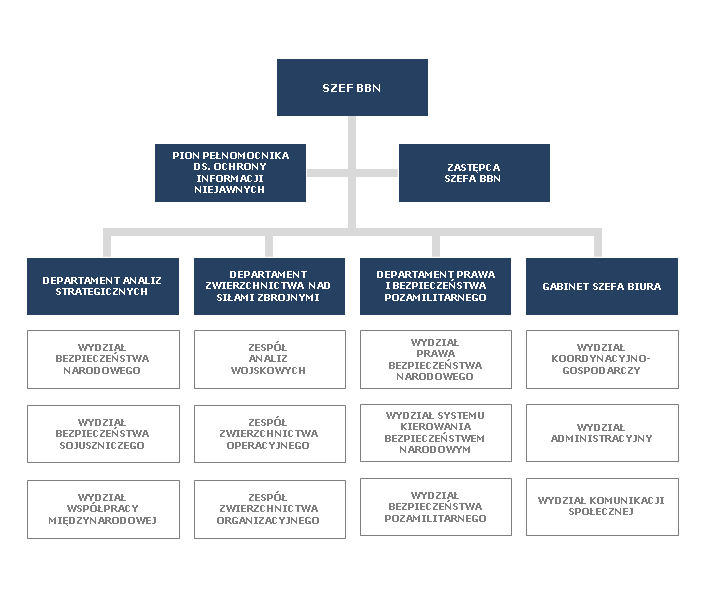 Rysunek 1.Struktura i zadania departamentów BBN (czcionka Times New Roman 11)Źródło:Struktura i zadania departamentów, https://www.bbn.gov.pl/pl/informacje-o-bbn/struktura/5980,Struktura-i-zadania-departamentow.html, data dostępu: 29.02.2020. (czcionka Times New Roman10)
Podrozdział ITest tekst tekstteksttekstteksttekstteksttekstteksttekstteksttekstteksttekstteksttekstteksttekst.(czcionka Times New Roman 12)Tabela 1. Nazwa tabeli. (czcionka Times New Roman 11)Źródło: opracowanie własne.(czcionka Times New Roman 10)Tekst teksttekstteksttekstteksttekstteksttekstteksttekstteksttekstteksttekstteksttekstteksttekstteksttekstteksttekstteksttekstteksttekst.Podrozdział IITest tekst teksttekstteksttekstteksttekstteksttekstteksttekstteksttekstteksttekstteksttekstteksttekstteksttekstteksttekstteksttekstteksttekstteksttekstteksttekstteksttekstteksttekstteksttekstteksttekstteksttekstteksttekstteksttekst.Wykres 1. Płeć/Źródło: opracowanie własne.Podrozdział NTest tekst teksttekstteksttekstteksttekstteksttekstteksttekstteksttekstteksttekstteksttekstteksttekstteksttekstteksttekstteksttekstteksttekstteksttekstteksttekstteksttekstteksttekstteksttekstteksttekstteksttekstteksttekstteksttekst.(czcionka Times New Roman 12)ZakończenieTest tekst teksttekstteksttekstteksttekstteksttekstteksttekstteksttekstteksttekstteksttekstteksttekstteksttekstteksttekstteksttekstteksttekstteksttekstteksttekstteksttekstteksttekstteksttekstteksttekstteksttekstteksttekstteksttekstteksttekstteksttekstteksttekstteksttekstteksttekstteksttekstteksttekstteksttekstteksttekstteksttekstteksttekstteksttekstteksttekstBibliografia Badania operacyjne w przykładach i zadaniach, Kukuła K. (red.), PWN, Warszawa 2016. Conrad P., Rondini A., The Internet and Medicalization: Reshaping the Global Body and Illness, [w:] Culture, Bodies and the Sociology of Health, E. Ettorre (red.), Farnham-Burlington 2010. Kuc B.R., Ścibiorek Z., Podstawy metodologiczne nauk o bezpieczeństwie, Wydawnictwo Menedżerskie PTM, Warszawa 2013. Rzymowska Z., Skrajna T., Segetal flora of the Łuków Plain, Acta Agrobot., 64(2) 2011, http://dx.doi.org/10.5586/aa.2011.021. Tokarska-Guzik B., Dajdok Z., Zając M., Urbisz A., Danielewicz W., Identyfikacja i kategoryzacja roślin obcego pochodzenia jako postawa działań praktycznych, „Acta BotanicaSilesiaca”, 6, 2011.XXXXXXX